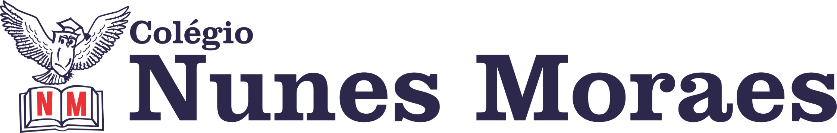 AGENDA DIÁRIA 2º ANO, 04 DE FEVEREIRO1ª AULA: INGLÊSBom dia! Na aula de hoje o/a estudante acompanhará:Explicação e atividades do capítulo 02 - páginas 25 a 29 e 31.Conteúdo: greetings e time.2ª AULA: PORTUGUÊS/GRAMÁTICA Objeto de Conhecimento: Separação de palavras em silabas.Aprendizagens Essenciais: Segmentar palavras em sílabas. Capítulo 2: Somos diferentes uns dos outros.Atividade de classe: páginas 44 e 45.Para casa: página 46, questão 4.3ª AULA: MATEMÁTICAObjeto de Conhecimento: Dezenas e unidades. Aprendizagens Essenciais: Contar coleções de maneira exata ou aproximada, utilizando diferentes agrupamentos, como o pareamento e o agrupamento de dezenas.  Capítulo 2: Dezenas e mais dezenas.Atividade de classe: páginas 46.Para casa: página 47.4ª AULA: ARTEObjeto de Conhecimento: Objetos e suas sonoridades.Aprendizagens Essenciais: Perceber objetos e partes do próprio corpo como geradoras de som. Identificar diferentes fontes de geração de som.Capítulo 2: O som das coisas.Atividade de classe: páginas 20 e 22, até a questão 5.Para casa: página 21, assistir o vídeo indicado e  página 22, questão 6Forte abraço!